How to Install and Use Global Protect VPN Client on Android:Open the Play Store and install the Global Protect app by Palo Alto Networks. Tap Open to launch the app.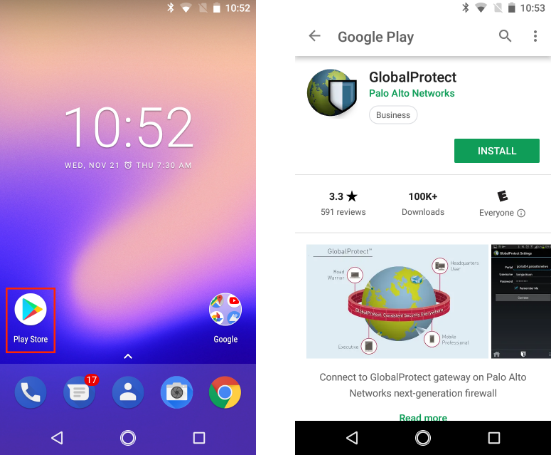 In the Portal field, type vpn.uncfsu.edu, and then tap Connect.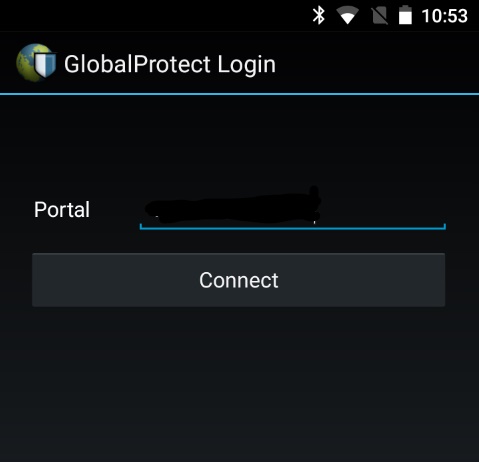 Enter your NetID and password in the Username and Password fields, and then tap Connect.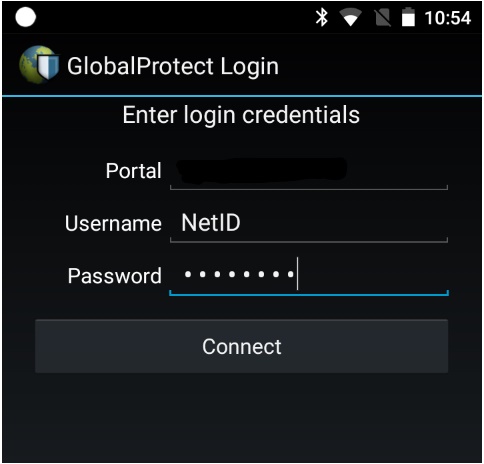 Tap OK on the Connection request dialog to let Global Protect set up the vpn connection.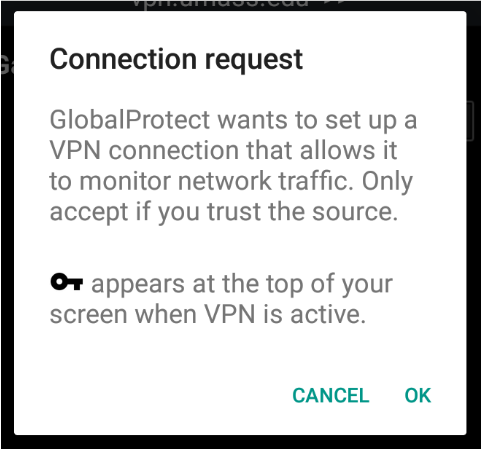 Global Protect will send a notification when you are connected to the VPN service.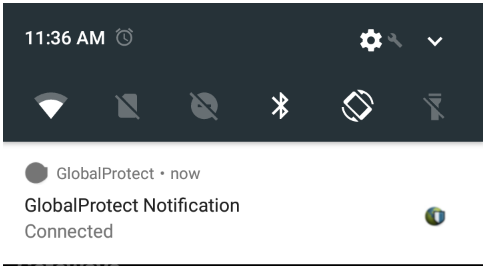 